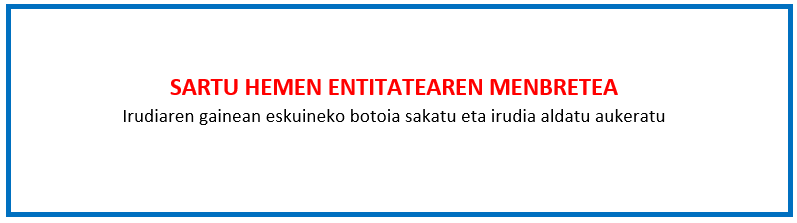 I. ERANSKINAPROIEKTUAREN AMAIERAREN ADIERAZPENA ETA KITAPEN ETA ORDAINKETA ESKAERA - %100Lekua eta data                                                                         ,  2022ko                                             (a)ren             a.Sinadura eta entitatearen zigilua :“Gipuzkoako ehun sozioekonomikoa eskualdeko ikuspegiaren ekarpenaren bidez suspertzeko”  programaren 2021eko deialdiaDeklaratzailea :Deklaratzailea :Deklaratzailea :NA  Kargua EntitateaEntitateaIFZ  Proiektuaren izena  Proiektuaren izena  Proiektuaren izena  Proiektuaren izena  ADIERAZTEN DUT “Gipuzkoako ehun sozioekonomikoa eskualdeko ikuspegiaren ekarpenaren bidez suspertzeko” programaren 2021eko laguntza deialdiaren barruan entitate honek onartua duen proiektu horren egoera ondorengoa dela  Amaitua BAI Memoria eta agiriak (aplikatiboan osatuak)BAI Hortaz, Gipuzkoako Foru Aldunditik jasotako ebazpenari jarraituz, egitasmo honi dagokion DIRULAGUNTZAREN KITAPENA ETA ORDAINKETA eskatzen dut.